Latvijas Republika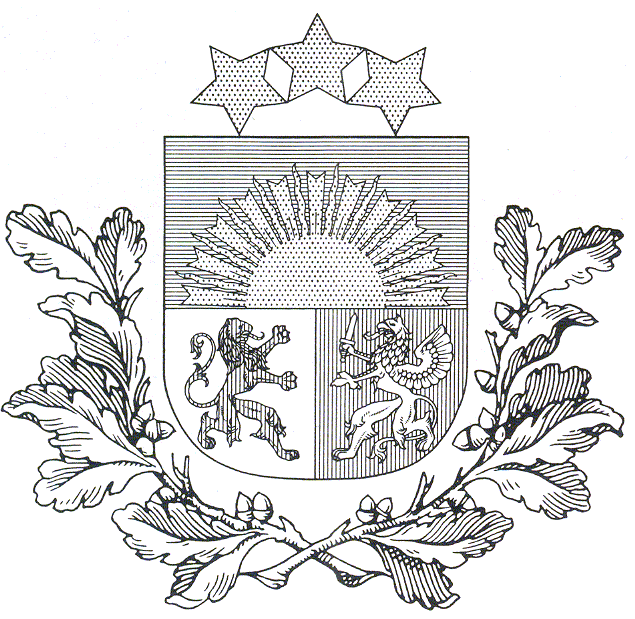 Izglītības un zinātnes ministrija „KANDAVAS LAUKSAIMNIECĪBAS TEHNIKUMS”Reģ. Nr. 90000032081 Valteru iela 6, Kandava, Kandavas novads, LV -3120, tālr./ fakss 63122502, e- pasts info@kandavastehnikums.lv UZAICINĀJUMS PIEDALĪTIES“Daudzfunkcionālā printera canon iegāde” CENU APTAUJĀ’Kandavas Lauksaimniecības tehnikuma “ Daudzfunkcionālā printera canon iegāde” cenu aptaujaTehniskais/finanšu piedāvājumsPilnvarotās personas paraksts_______________________1. Iepirkuma priekšmetsDaudzfunkionāls printeris2. Pieteikumu iesniegšanas datums un vietaPieteikumus iesniegt līdz 2020.gada 22.janvāra plkst. 11:00 sūtot uz e-pastu: iepirkumi@kandavastehnikums.lvvai arī papīra formātā uz adresi: Kandavas Lauksaimniecības tehnikums, Valteru iela 6, Kandava, Kandavas novads, LV -31203. Līguma izpildes termiņš 2 nedēļas4. KontaktpersonaRaimonds Horns, mob.tālr. 291193045. Iesniedzamie dokumentiTehniskais/Finanšu piedāvājums, saskaņā ar pievienoto veidlapu6. Piedāvājuma izvēles kritērijszemākā cena par visu piedāvājuma apjomuNr.p.k.ProduktanosaukumsProdukta aprakstsSkaitsCena par1 pakuEUR(bez PVN)Cena par1 pakuEUR(ar PVN)1.Canon i-SENSYS MF8550CdnKopēšana/Printēšana/Skenēšana;Kopēšanas ātrums – 20lpp/min;Printēšanas ātrums – 20lpp/min;Automātisks duplekss;USB pieslēgvieta;LAN;12 mēnešu garantija;bezmaksas piegāde un uzstādīšana1gb.2.Piegādes adrese"Cīravas Lauksaimniecības skola", Cīrava, Cīravas pagasts, Aizputes novads, LV-3453."Cīravas Lauksaimniecības skola", Cīrava, Cīravas pagasts, Aizputes novads, LV-3453."Cīravas Lauksaimniecības skola", Cīrava, Cīravas pagasts, Aizputes novads, LV-3453."Cīravas Lauksaimniecības skola", Cīrava, Cīravas pagasts, Aizputes novads, LV-3453.Piedāvājuma iesniedzēja rekvizītiPiedāvājuma iesniedzēja rekvizītiPiedāvājuma iesniedzēja rekvizīti1.Piedāvājuma iesniedzēja nosaukums2.Uzņēmuma reģistrācijas numurs3.Adrese (Juridiskā)4.Adrese (Faktiskā)5.Tālrunis, Fakss6.Banka7.Norēķinu konts8.Bankas kods9.Kontaktpersona10.Kontaktpersonas tālrunis, e-pasts,fakss